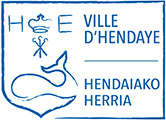 Dossier unique d'inscription périscolaire élémentaire Année scolaire 2021‐2022Service Education EnfanceLa CAF des Pyrénées Atlantiques participe au financement de ce serviceFiche à renvoyer par mail au groupe scolaire de votre enfantEcole fréquentée :  Lissardy  Plage Nom de l'enfant : Prénom de l’enfant : Nom et numéro de police d’assurance extrascolaire « Responsabilité civile » de l’enfant : Pièces à faire parvenir au service Financier pour clôturer l'inscription : Avis d'imposition 2020, (sur revenus de 2019) du foyerRIB avec numéro IBANInscriptions Accueil périscolaire Proposé avant l'école. Il est facultatif, sur inscription et payant, de 7h30 à 8h30. Voulez‐vous y inscrire votre enfant ?  Oui  Non Jours de la semaine ?  Lundi  Mardi  Jeudi  Vendredi Pause Méridienne Temps pendant lequel l'enfant mange et peut participer à des projets ou à des activités. Cet accueil est facultatif, sur inscription et payant, de 12h00 à 14h00. Votre enfant a‐t‐il des allergies alimentaires ?  Oui  Non Si oui, allergène concerné : Voulez‐vous y inscrire votre enfant ?  Oui  Non Jours de la semaine ?  Lundi  Mardi  Jeudi  Vendredi Type de repas à réserver ?  Repas du menu  Repas défini avec PAI  Autres repas (hors allergie‐ demande écrite auprès de M. Le Maire à joindre) Garderies De 12h00 à 12h30 et de 13h30 à 14h00. Ces temps concernent les enfants qui ne restent pas au temps de pause méridienne (de 12h00 à 14h00). Ils aident les familles souhaitant reprendre l’enfant lors de la pause méridienne à accorder les horaires école/emploi. Proposés aux familles ayant des obligations professionnelles et/ou autres sur demande. Ils sont facultatifs, sur inscription et gratuits. De 12h00 à 12h30, voulez‐vous y inscrire votre enfant ?  Oui  Non 
Jours de la semaine ?  Lundi  Mardi  Jeudi  VendrediDe 13h30 à 14h00, voulez‐vous y inscrire votre enfant ?  Oui  Non 
Jours de la semaine ?  Lundi  Mardi  Jeudi  VendrediSorties J'autorise mon enfant à effectuer les sorties, activités organisées par l'accueil de loisirs périscolaire. J’en prendrais connaissance par affichage dans la structure.  Oui  NonInformations concernant l’enfant Les régimes alimentaires L'enfant, a‐t‐il des allergies ?  Oui  Non Doit‐il éviter de consommer certains aliments (si oui préciser et voir ci‐dessous « renseignements médicaux ») ?  Oui  Non Si oui, préciser les allergènes concernés :  Souhaitez‐vous qu'il bénéficie d'un autre type de repas (hors allergie, si oui merci de bien vouloir adresser à ce sujet votre demande à Monsieur Le Maire) ?  Oui  Non Renseignements médicaux Vaccinations obligatoires à jour :  Oui  Non Préciser la date du dernier rappel DT Polio :  Indications médicales à signaler :  (1) P.A.I : Protocole d'Accueil Individualisé demandé ? :  Oui  Non Nom, téléphone et ville du médecin traitant : Documents à joindre Avis d'imposition de 2020 (revenus de 2019) Informations concernant les représentants légaux (parents, tuteurs) Représentant légal A Nom d'usage :  Prénom : Nom de naissance :  Adresse :  Code postal : Ville : Téléphone fixe :  Téléphone Mobile :  Adresse de messagerie (e‐mail) : Autorité parentale :  Oui  Non
Qualité :  Père  Mère  AutreReprésentant légal B Nom d'usage :  Prénom : Nom de naissance :  Adresse :  Code postal : Ville : Téléphone fixe :  Téléphone Mobile :  Adresse de messagerie (e‐mail) : Autorité parentale :  Oui  Non
Qualité :  Père  Mère  AutreRégime social Allocataire CAF :  Oui  Non
Numéro d’allocataire : Nom et prénom de l'allocataire : Régime spécial :  Oui  Non
 msa  pêche marit.  autre 	 Autorisations diverses Personnes venant récupérer l'enfant L'enfant sera remis à ces personnes sur présentation obligatoire d'une pièce d'identité. Sauf avis légal contraire, ces personnes sont les parents de l'enfant et toute autre personne autorisée par ces derniers, à l'exclusion des mineurs. Personne 1 Nom :  Prénom :  Téléphone fixe :  Téléphone mobile :  Personne 2 Nom :  Prénom :  Téléphone fixe :  Téléphone mobile :  Personne 3 Nom :  Prénom :  Téléphone fixe :  Téléphone mobile :  Utilisation de son image J'autorise l'accueil à prendre des images de mon enfant et à les utiliser dans le cadre de ses activités (expos, comptes‐rendus, supports de communication de la Ville…) :  Oui  NonRèglement intérieur Je soussigné (Nom et Prénom) Déclare avoir pris connaissance du règlement intérieur (voir affichage) et m'engage à le respecter. En transmettant ce formulaire, vous acceptez que la Mairie d’Hendaye utilise les données recueillies pour l’inscription périscolaire, dans le cadre d’un respect strict du RGPD. Fait à Hendaye le :  Signature :  